19èmeSALON TOUTES COLLECTIONSDU PAYS D'AIXDIMANCHE 30 OCTOBRE 20229h30 à 17h0013760 – SAINT CANNATSalle du 4 septembre (avenue Jules-Guesde)Entrée et parking gratuits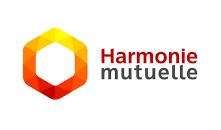 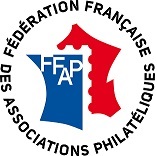 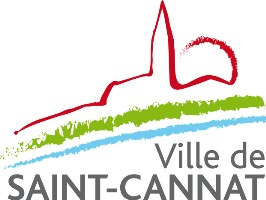 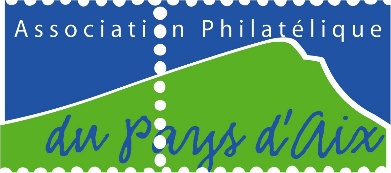 